Акция «Аукцион добрых дел»Сроки проведения: 14 - 20.02.20Акция организована и проведена в сроки, указанные в рекомендациях.Приняли участие 16  классных коллективов. Форма проведения акции у каждого классного коллектива своя: это адресная помощь Кошкину дому, приюту для собак, спонсорская помощь больному ребенку,  подарки детям областного детского дома, посыпка пешеходных дорожек в период гололеда, помощь техническому работнику  и т.д.Мероприятия:1акласс: (приняли участие 18 детей)Собрали канцелярские товары для детей Областного Детского дома. 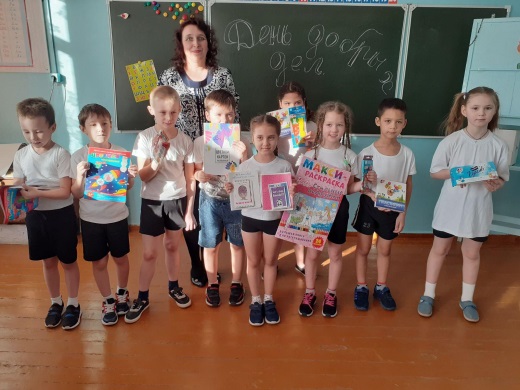 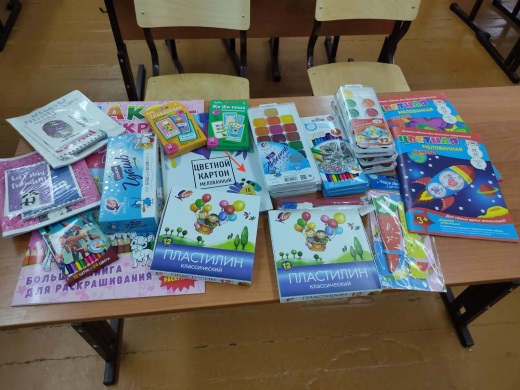 1бкласс: (приняли участие 16 детей)В рамках дня Добрых дел   провели акции "Корм пушистым хвостикам", (приобретенные корма  отвезли вКошкин дом),   "Кормушка".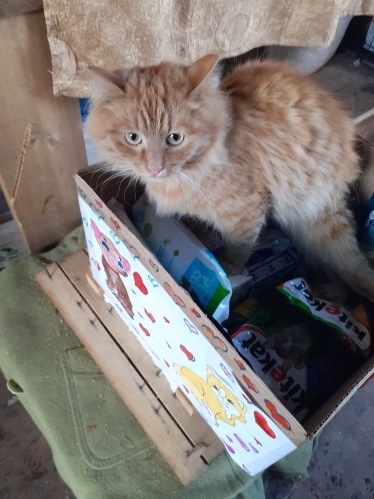 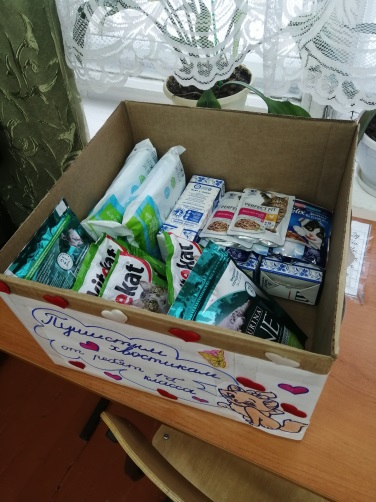 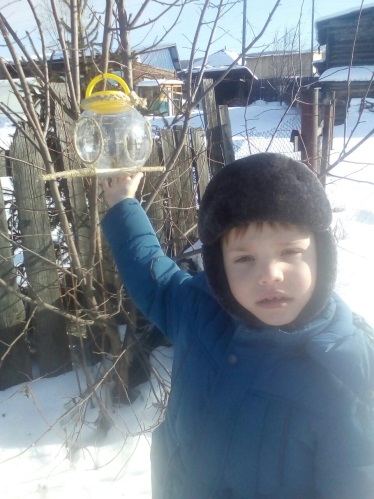 2а класс: (приняли участие 19 детей)Оказали помощь школьной библиотеке,   приводили в порядок учебники.  Купили   корм для животных живого уголка в ЦДО. Представители   класса отвезли кормживотным. 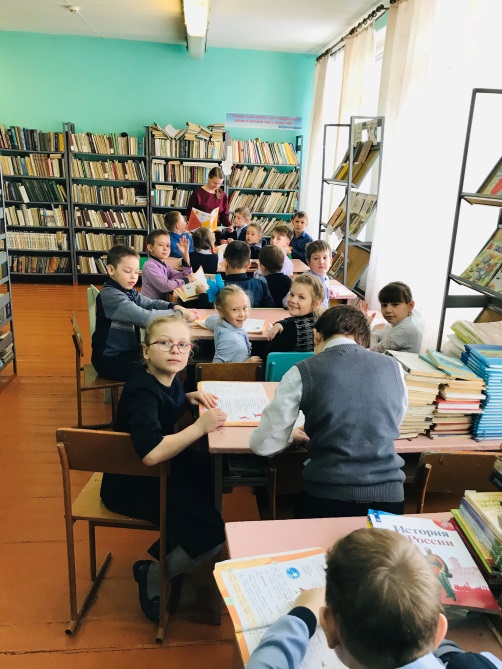 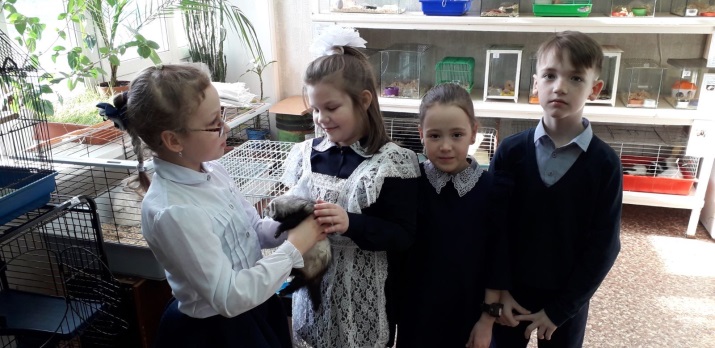 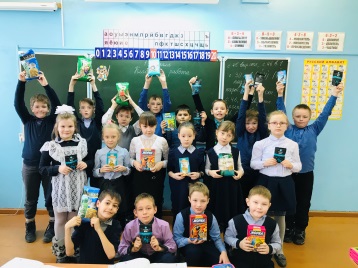 2б класс: «Подарим детям радость»(4 участника)Посетили Областной детский дом, приняли участие в спортивной эстафете, которую проводили организаторы детского дома.  Сделали детям детского Дома подарки. Участвовали в акции: Томшина Дарья, Дудков Павел, Басов Руслан, Трещенкова Евгения.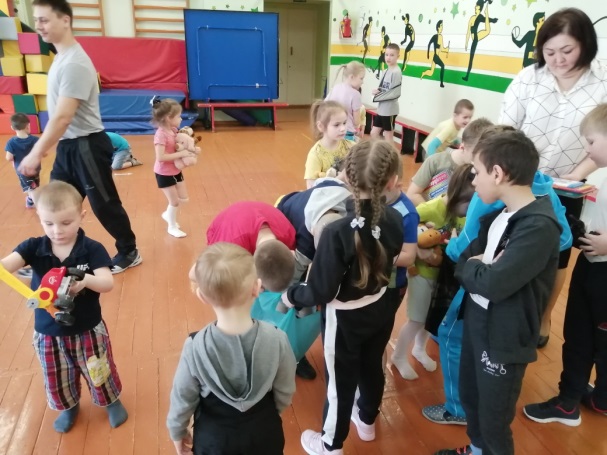 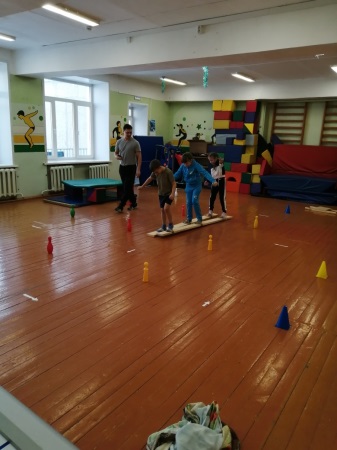 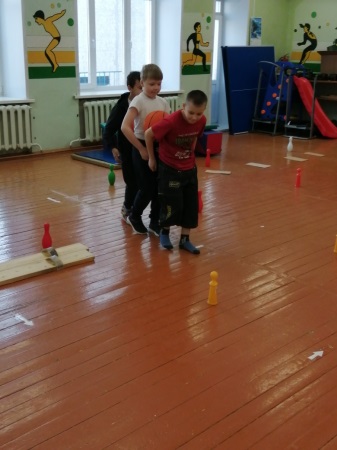 3а класс: Приняли участие 11 детей.Помыли пол и протерли пыль в классном кабинете (оказали помощь заболевшему техническому работнику)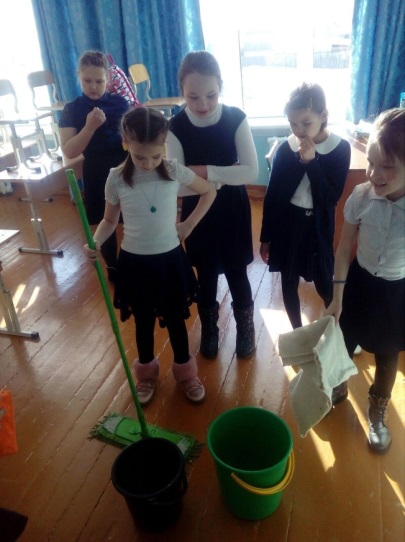 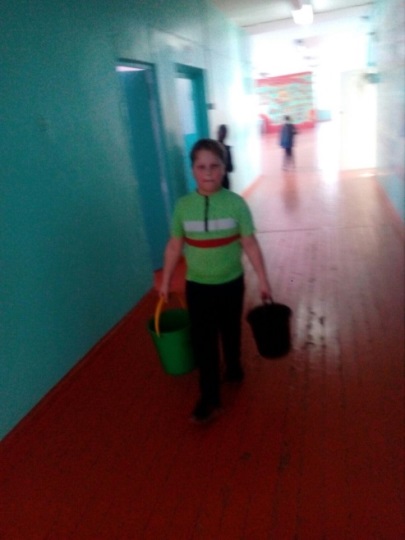 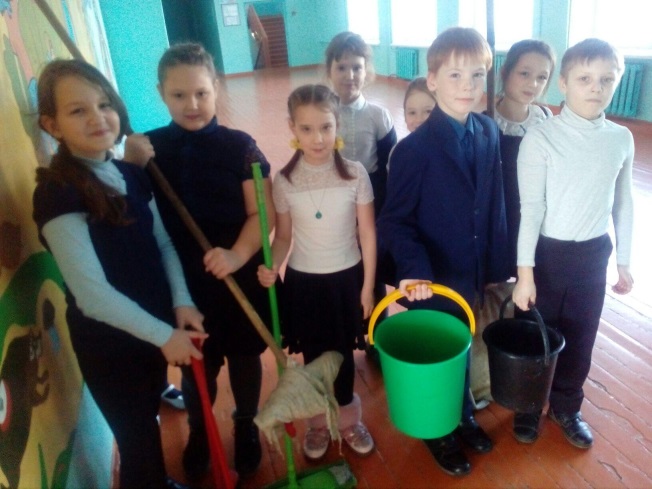 4а класс Участвовало-17 учащихся и  2 родителей.Родители   купили  песок. Дети посыпали    песком  дорожки на   школьном дворе в период гололёда. Уборка территории  перед школой.  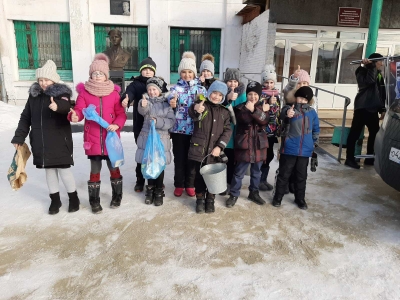 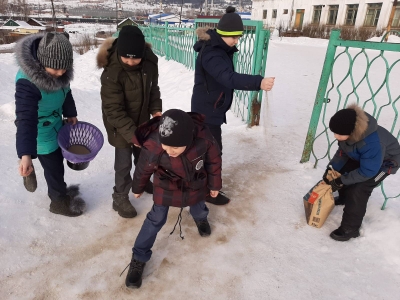 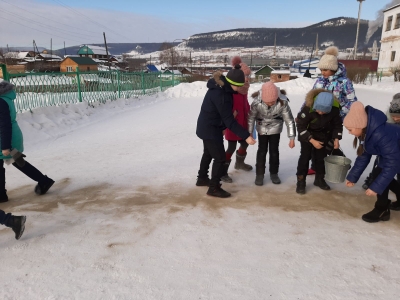 4б  4 «Б» класс Участвовало  14 человек. Акция «Сохраним школьный учебник».(помощь библиотекарю школы)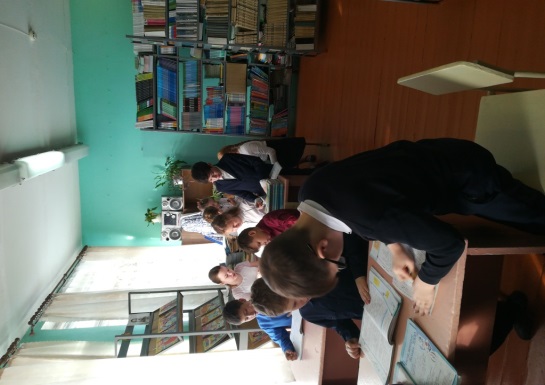 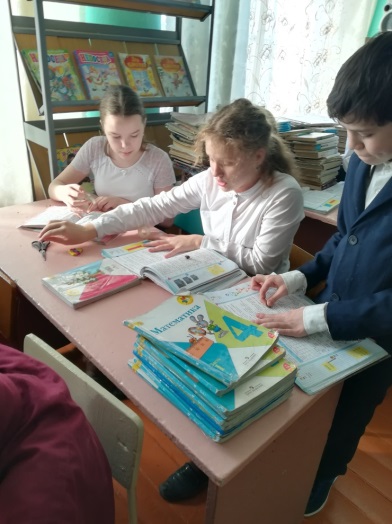 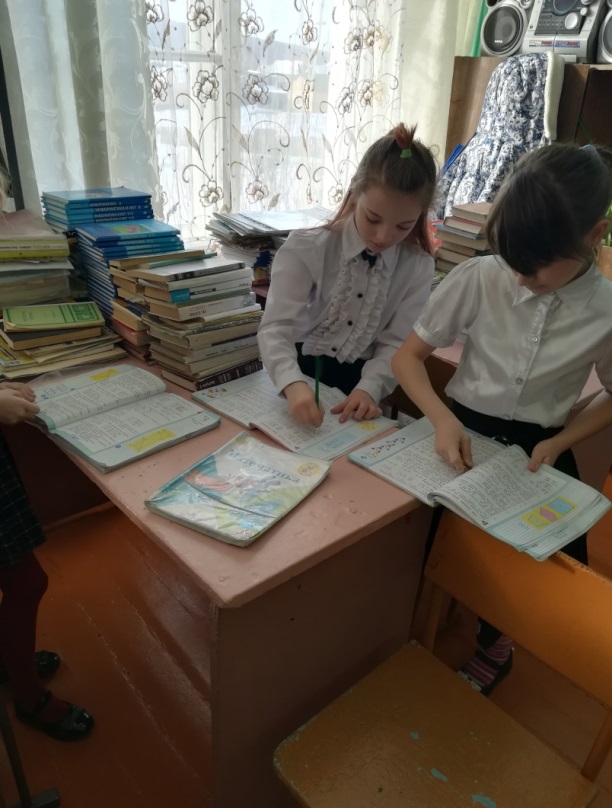 5а класс: (участвовало 12 человек)5 "а" класс съездили в Детский дом, Побеседовали с детьми из Детского дома о их добрых поступках и подарили ребятам небольшие подарки.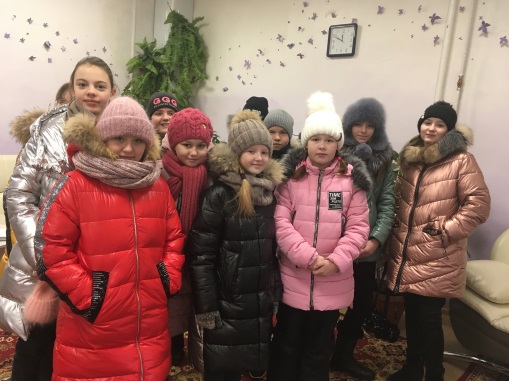 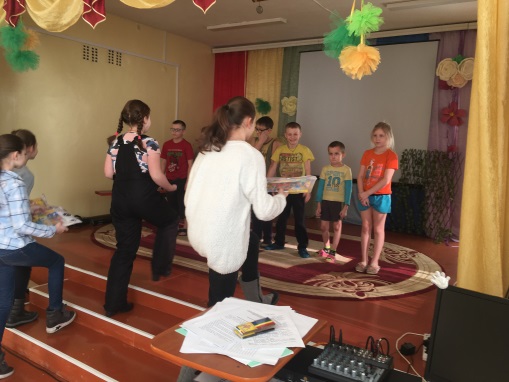 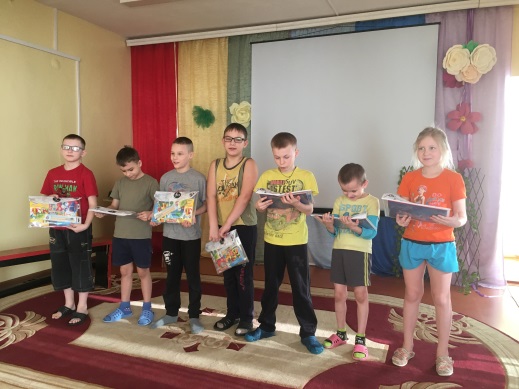 5б класс:(приняли участие 10 учащихся)Залили горку для детей по улице Радищева, подсыпали пешеходную дорожку около школы в период гололеда.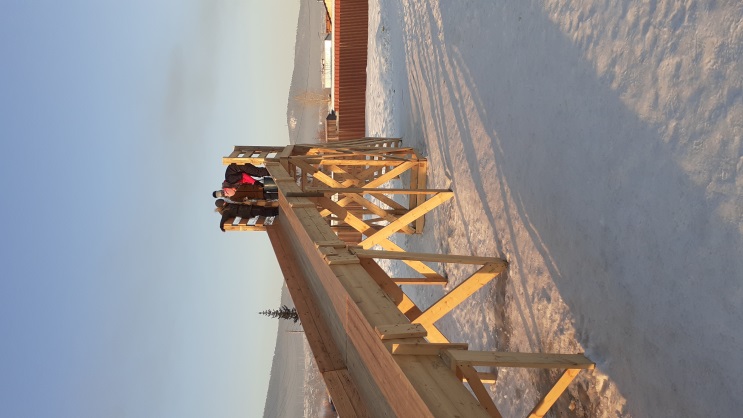 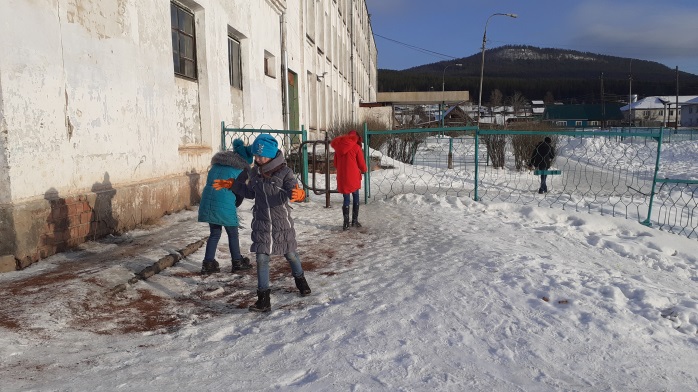 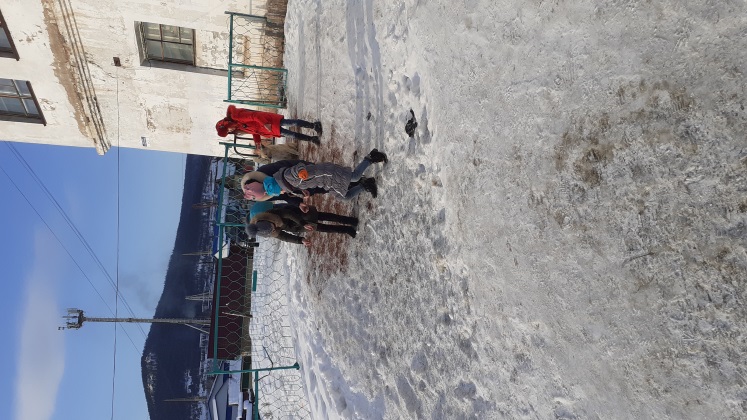 6а класс: (приняли участие 17 учащихся)Проведение ярмарки- распродажи кондитерских изделий  для оказания адресной материальной   помощи больному ребенку.6б класс: (Приняли участие 16 учащихся)Посетили уголок Живой природы в ЦДО. Передали корм обитателям живого уголка. Для ребят,  педагогом   ЦДО Газеевой А.В., была проведена экскурсия.7а класс:(Приняли участие 16 учащихся)Собрали денежных средств на сумму 2500 рублей для оказания спонсорской помощи «Кошкину Дому». (Закупили корма, траву, миски, игрушки). Посетили «Кошкин дом», поиграли с обитателями.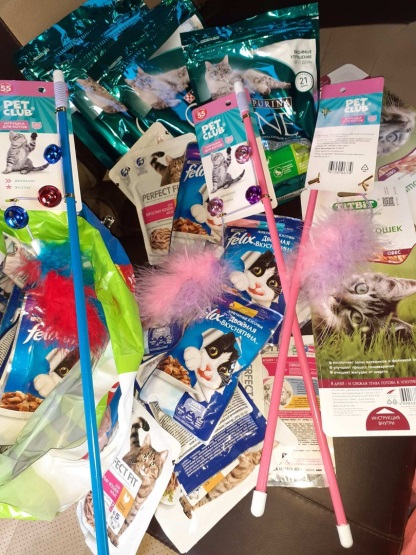 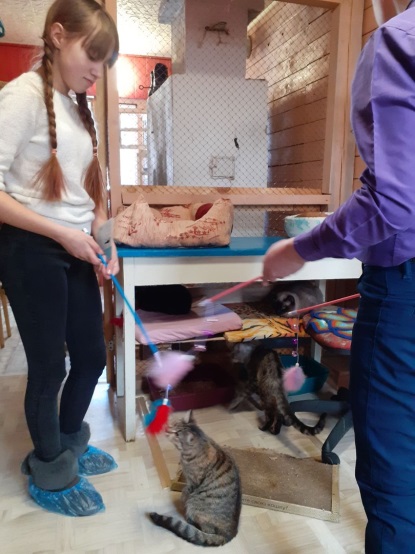 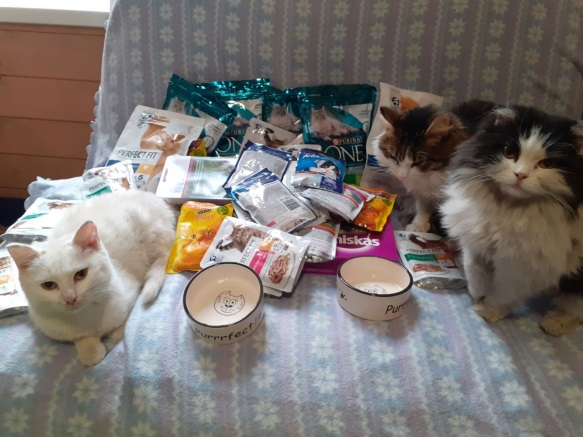 8 класс: (приняли участие  24 человека)Оказание спонсорской помощи приюту для собак. (Приобрели корм и доставили в питомник).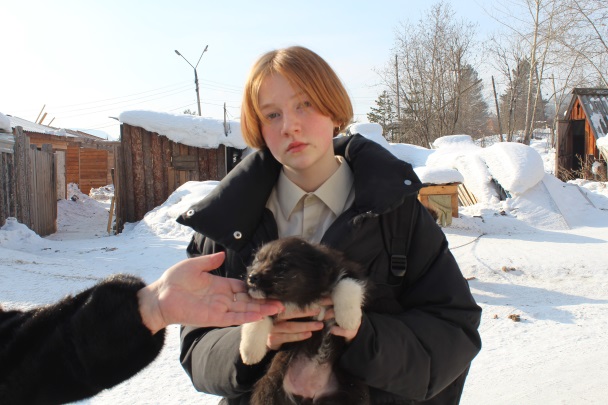 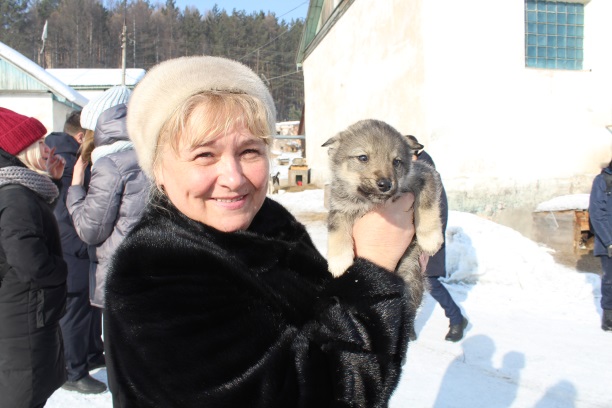 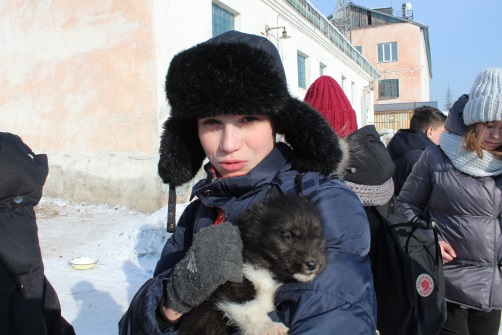 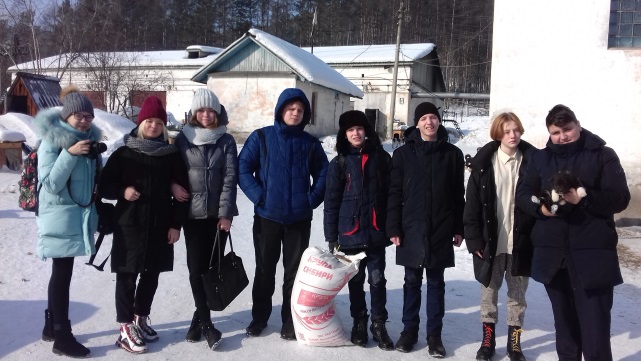  8 СКК класс. (приняли участие 5 человек)Ребята принесли из дома книги и создали свою библиотеку в классе.Теперь можно почитать красочные  интересные книги в своем кабинете.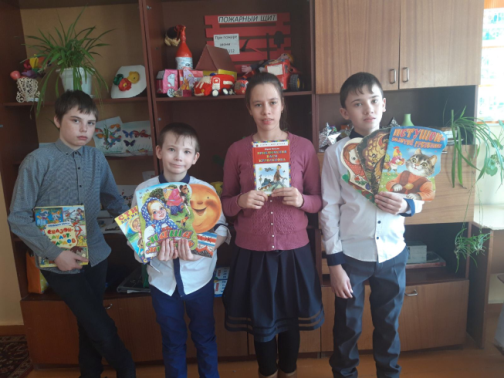 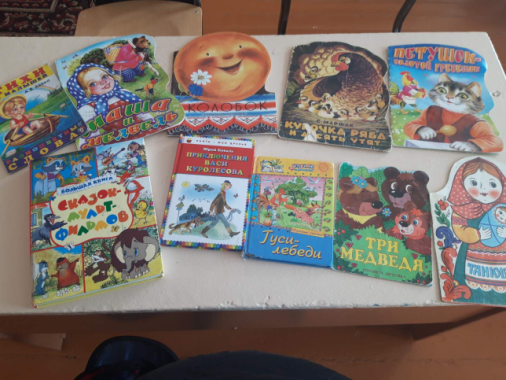 9 класс : (приняли участие 20 человек) Собрали денежные средства на сумму 1500 рублей ( Приобретен  корм для обитателей «Кошкина дома).6, 9СКК (приняли участие 10 учащихся)Акция «Поздравление с Днем Доброты» педагогов, технический персонал школы, учащихся, жителей поселка микрорайона РЭБ флота.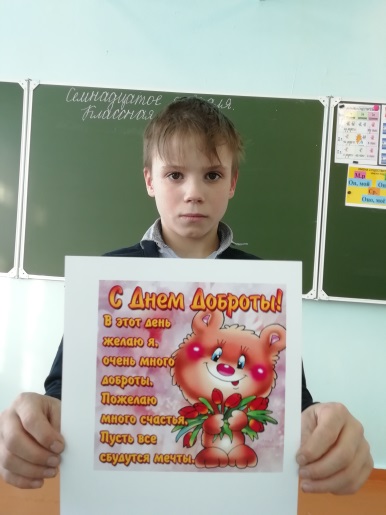 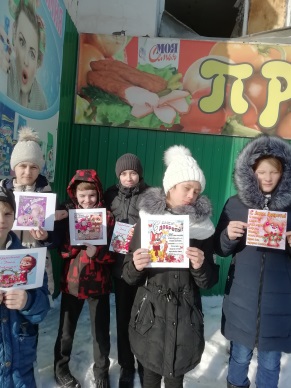 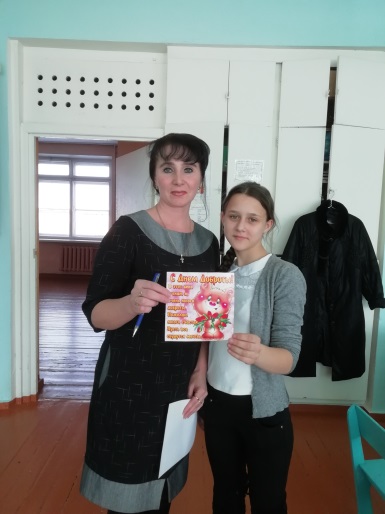 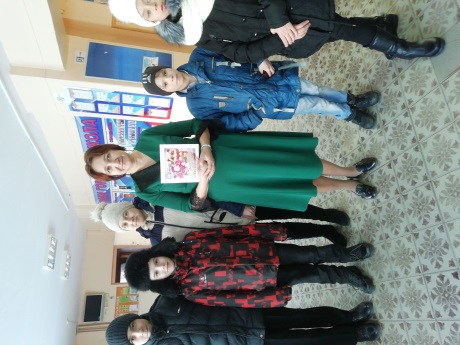 10 класс: (приняли участие 10 человек) Приобрели  карандаши, листы+стакан для карандашей для учащихся начальных классов, игрушки в детсад, книги в библиотеку, вещи в Детский дом.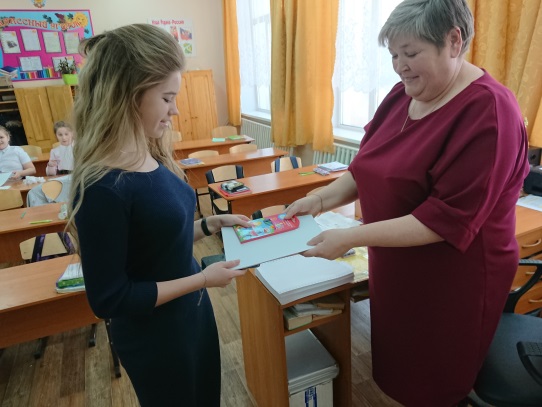 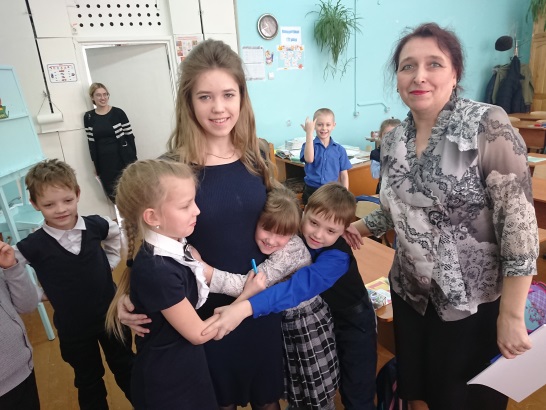 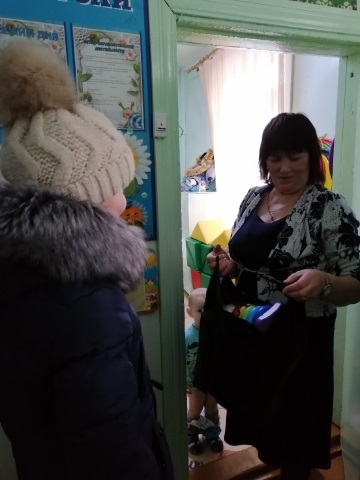 Итого: в акции «Аукцион добрых дел»приняли участие коллективы классов: 1а,б, 2аб,3а,4а,4б,5а.5б,6а, 6б,7а,8,9,10, 8СККи, 6,9 СКК.Количество участников, охваченных в ходе акции: 217 человек. Проведено 17 мероприятий.                                                                 20.02.20   Замдиректора Вертопрахова И.И.